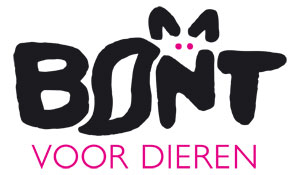 Functieomschrijving Heb jij kennis van het intellectuele eigendomsrecht en lijkt het je leuk om een bijdrage te leveren aan onze missie om een einde te maken aan de productie en verkoop van bont? Dan is deze functie als vrijwilliger bij stichting Bont voor Dieren iets voor jou!Als juridisch adviseur online communicatie help jij ons team met vragen op het gebied van intellectueel eigendom. Deze vragen zullen met name gaan over auteursrecht. Als stichting werken wij veel met sociale media als Facebook, Twitter en Instagram en onderhouden we daarnaast een website waarbij foto’s, afbeeldingen en video’s een grote rol spelen. Op al deze kanalen posten wij dagelijks informatie. Het is jouw taak om ons team te voorzien van een overzichtelijke handleiding met de do’s en don’ts op sociale media met betrekking tot het intellectuele eigendomsrecht. Tijdens onze werkzaamheden lopen wij regelmatig aan tegen vragen als: “Mogen we het logo van dit merk gebruiken op onze website?” of “Mogen we deze foto die iemand heeft gepost delen op ons sociale mediakanalen?” Het is tevens jouw taak om ons te adviseren over specifieke vragen (mochten wij die ondanks de door jou gemaakte handleiding nog hebben).Functie-eisenJe vindt het leuk om je te verdiepen in het intellectuele eigendomsrecht en je vast te bijten in juridische vraagstukken. Je hebt een hart voor dieren en je wilt graag een bijdrage leveren aan onze doelstelling. Je kunt goed verwoorden en legt juridische zaken makkelijk uit aan mensen uit andere vakgebieden. Daarnaast heb je:De opleiding rechten (HBO/WO) afgerond, of zit je in de eindfase van deze opleiding met het intellectuele eigendomsrecht als specialisatie. Ervaring met het zelfstandig uitzoeken van juridische vraagstukken.Kennis van- en ervaring met sociale media.Een beschikbaarheid van 4 uur per week (zal in het begin iets meer zijn, later alleen wanneer er vragen zijn).Competenties 
Enthousiast, flexibel, analytisch en communicatief sterk.Informatie Naam: Sandra Schoenmakers (directeur)Telefoonnummer: 0636069600Email: s.schoenmakers@bontvoordieren.nl